w w w . i ei w or l d .c om 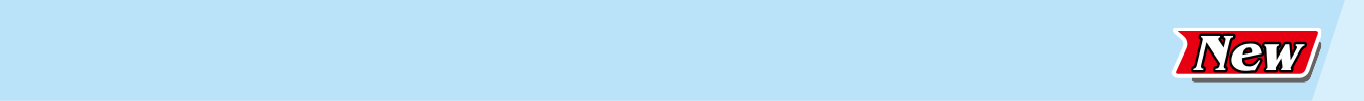 Features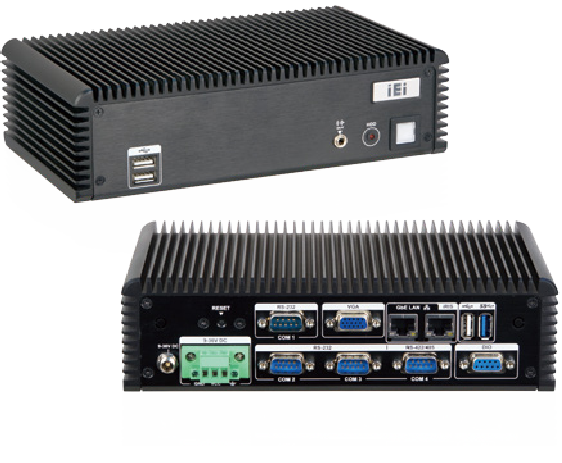 Fanless system with Intel® Celeron® J1900 ProcessorSupports four COM ports (three RS-232, one RS-422/485)9~36V DC input supportWide operating temperature: -20°C ~ 60°C with SSDPre-install QTS-Gateway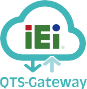 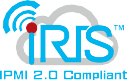 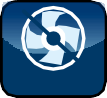 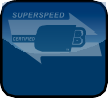 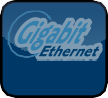 SpecificationsOrdering InformationDimensions (Unit: mm)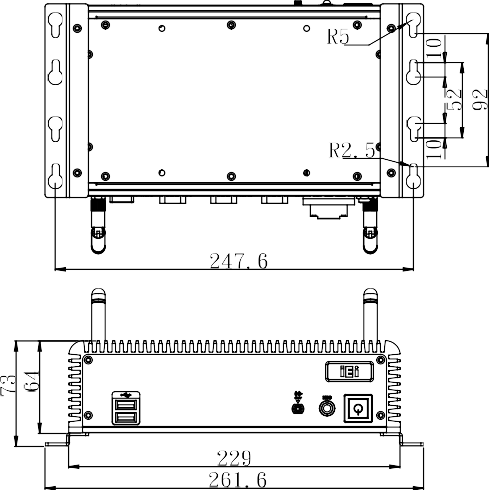 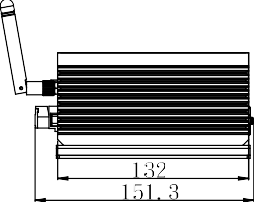 OptionsPacking List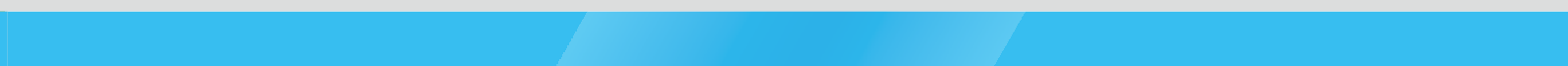 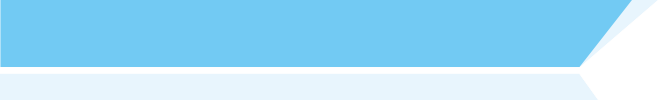 Model NameModel NameECW-281B-BTChassisColorBlackChassisDimensions(WxHxD) (mm)229 x 64 x 132ChassisSystem FanFanlessChassisChassisConstructionAluminum alloy with heavy duty metalMotherboardMotherboard ModelWAFER-BT-i1MotherboardSBC Size (mm)3.5", 146 x 102MotherboardCPUIntel® Celeron® J1900 processor(2 GHz, quad-core, 2 MB cache, TDP=10W)MotherboardChipsetSoCMotherboardSystemMemory1 x 204-pin 1066/1333 MHz single-channel DDR3LSO-DIMM (system max. 8 GB)IPMIiRIS Solution1 x iRIS-1010-R10 (optional)StorageHard Drive1 x 2.5” SATA 3Gb/s HDD bayI/O InterfacesUSB 3.01I/O InterfacesUSB 2.03I/O InterfacesEthernetLAN 1: PCIe GbE by Intel® I210 controllerLAN 2: PCIe GbE by Intel® I211 controllerI/O InterfacesCOM Port3 x RS-2321 x RS-422/485I/O InterfacesDigital I/O8-bit digital I/OI/O InterfacesDisplay1 x VGAI/O InterfacesResolutionVGA: Up to 2560x1600@60HzI/O InterfacesAudio1 x Line outExpansionPCIe Mini1 x Half-size PCIe Mini card (only for iRIS)PowerPower Input3-pin terminal: 9 V~36 V DCPowerConsumption12V@1.45A (with Intel® Celeron® J1900 CPU and one8 GB 1333 MHz DDR3 memory)ReliabilityMountingWall mount, VESA 100ReliabilityOperatingTemperature-20°C~60°C with air flow (SSD),10% ~ 95%, non-condensingReliabilityStorageTemperature-20°C ~ 60°CReliabilityOperatingShockHalf sine wave 5G, 11ms 3-axis (non-operational)ReliabilityOperatingVibrationMIL-STD-810F 514.5C-1 (HDD)ReliabilityWeight(Net/Gross)2.1 kg / 3.9 kgPart No.DescriptioniRIS-1010-R10IPMI 2.0 adapter card with AST1010 BMC chip (W/O KVM over IP function) for PCIe Mini socket interfaceECW-281B-BTi-WES7E64-R10OS Image with Windows® Embedded Standard 7 E 64Bit for ECW-281BTi Series, with DVD-ROM, RoHS, R101 x Wall mount bracket1 x Screw set1 x One Key Recovery CD1 x Utility CDPart No.DescriptionECW-281BWD-BTi-QGW-R10Fanless embedded system with WAFER-BTi-R10,with Intel® Celeron J1900 2GHz, 4 serial ports,with 4GB DDR3L pre-installed SO-DIMM memory, with QTS-Gateway, 9~36VDC in, w/o adapter, black, RoHS